ELECTORAL ROLL PRIVACY NOTICE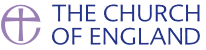 Who are we? We are the Parish church of St Mary the Virgin, Davyhulme.For the purposes of the church Electoral Roll, the Data Controller is Rebecca Hession, our Electoral Roll officer.  Our Parochial Church Council secretary is Yvonne Mackereth and our overall data Control Officer is Ian Artus. Why do we process your personal data?We use the personal data you provide on the electoral roll application form to enable us to manage, maintain and publish the electoral roll in accordance with Church Representation Rules (CRR) to:determine eligibility for attendance and participation at the Annual Parochial Church Meeting and for election to the Parochial Church Council, deanery, diocesan and general synods where applicable;calculate the number of representatives who may be elected to each of these synods in the following year;undertake a review and revision of the electoral roll as necessary; andpublish your name and address, by exhibiting the roll in the parish church.What is the lawful basis for processing your personal data?The processing is a statutory requirement imposed by the Church Representation Rules, which means that you must give us this information if you want to be included on the electoral roll.Processing for the purpose of determining eligibility and creating or revising the electoral roll is carried out in the course of our legitimate activities, as this relates solely to members the Church of England in connection with its purposes.  When you apply to have your name added to the church electoral roll, the automatic legal consequence as stated in the CRR, (Part I Formation of the Roll 1(8) and Revision of Roll and Preparation of New Roll 2(1), 2(3) and 2(7)) is that your name and address will be published in church for 14 days prior to the Annual Meeting, and by submitting your application form you are making that data public.Sharing your personal dataYour personal data will be shared within the institutional Church of England and with the general public as noted above.How long do we keep your personal data?We keep your personal data for 6 years after a complete review of the electoral roll.Your rights and your personal data  Unless subject to an exemption you have the following rights with respect to your personal data: The right to request a copy of your personal data which we hold about you; The right to request that we correct any personal data if it is found to be inaccurate or out of date;  The right to request your personal data be erased where it is no longer necessary for us to retain such data;The right, where there is a dispute in relation to the accuracy or processing of your personal data, to request that a restriction is placed on further processing;The right to object to the processing of your personal data for direct marketing and to have that processing stopped;The right to lodge a complaint with the Information Commissioners Office.Contact Details for this church:Rebecca Hession    electoralroll@stmarysdavyhulme.org Yvonne Mackereth  admin@stmarysdavyhulme.org Ian Artus You can contact the Information Commissioners Office on 0303 123 1113 or via email https://ico.org.uk/global/contact-us/email/ or at the Information Commissioner's Office, Wycliffe House, Water Lane, Wilmslow, Cheshire. SK9 5AF.	